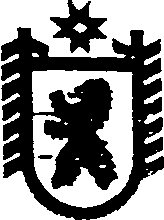 Республика КарелияКОНТРОЛЬНО-СЧЕТНЫЙ КОМИТЕТ СЕГЕЖСКОГО МУНИЦИПАЛЬНОГО РАЙОНАПОСТАНОВЛЕНИЕот 10 октября 2016  года   № 60Сегежа  О порядке уведомления муниципальным служащим, замещающим должность муниципальной   службы   в   Контрольно-счетном комитете  Сегежского муниципального    района, о выполнении им иной оплачиваемой работы  В соответствии с частью 2 статьи 11 Федерального закона от 2 марта 2007 г.              № 25-ФЗ «О муниципальной службе в Российской Федерации»:	1. Утвердить прилагаемую форму уведомления муниципальным служащим, замещающих должности муниципальной службы в Контрольно-счетном комитете Сегежского муниципального района (далее – муниципальный служащий), о выполнении им иной оплачиваемой работы.	2. Рекомендовать муниципальным служащим осуществлять предварительное уведомление председателя Контрольно-счетного комитета Сегежского муниципального района о выполнении иной оплачиваемой работы письменно по форме уведомления, утвержденной пунктом 1 настоящего постановления.	3. Председателю Контрольно-счетного комитета Сегежского муниципального района (Т.И. Рудковской) ознакомить муниципальных служащих  Контрольно-счетного комитета Сегежского муниципального района с настоящим постановлением под роспись.                       4. Отделу информационных технологий администрации Сегежского муниципального района (Т.А.Слиж) обнародовать настоящее постановление   путем размещения официального текста настоящего постановления в  информационно-телекоммуникационной сети «Интернет» на официальном сайте администрации Сегежского муниципального района  http://home.onego.ru/~segadmin.  	5. Контроль за исполнением настоящего постановления оставляю за собой.             6. Настоящее решение вступает в силу со дня его обнародования. Председатель Контрольно-счетного комитета Сегежского муниципального района                                                                Т.И. Рудковская    Разослать: в дело Председателю Контрольно-счетного комитета  Сегежского муниципального района __________________________________               (фамилия, имя, отчество)                                                                       				  	от ________________________________                                   				  	            (фамилия, имя, отчество)                                       				 __________________________________                                     				                       (должность)УВЕДОМЛЕНИЕо выполнении иной оплачиваемой работы	В соответствии с частью 2 статьи 11 Федерального закона от 2 марта 2007 года № 25-ФЗ «О муниципальной службе в Российской Федерации», уведомляю Вас о том, что я намерен (а) выполнять иную оплачиваемую работу в___________________________________________________________________________(указать организацию, в которой будет выполняться иная оплачиваемая работа, должность___________________________________________________________________________или трудовую функцию основные должностные обязанности)	Календарный период выполнения иной оплачиваемой работы:___________________________________________________________________________(указать календарный период (месяц, квартал, год), в течение которого будет выполняться инаяоплачиваемая работа)	Время выполнения иной оплачиваемой работы:___________________________________________________________________________(указать время (часовые периоды), в течение которого будет выполняться иная оплачиваемая работа)	Сообщаю, что выполнение указанной работы не повлечёт за собой конфликта интересов.______________			__________________	______________________           (дата)					(подпись)		     (расшифровка подписи)_ _ _ _ _ _ _ _ _ _ _УТВЕРЖДЕНОПостановлением Контрольно-счетного комитета Сегежского муниципального районаот 10 октября 2016 г.  №60  